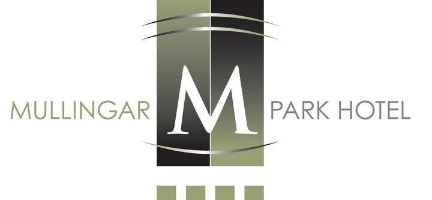 Sample TERRACE RESTAURANTSunday Lunch MenuTian of Smoked Salmon & Atlantic Prawns, Wasabi Caviar Smoked Chicken Ceasar Salad, Aged Parmesan, Baby Gem, Ceasar DressingWarm Honey Goats Cheese & Onion Tartlet, Wild Garlic PestoCreamed Chicken & Mushroom Vol au Vent, Scented with Tarragon,              Served in a Strudel Basket Cream of Butternut Squash Soup, Chilli Oil******Prime Roast Sirloin of Irish Hereford Beef, Rich Roasting Gravy,                      Creamed Horseradish, Yorkshire PuddingPanfried Breast of Farmhouse Chicken, Spiced Jasmine Rice, Satay Sauce Grilled Fillet of Salmon, Roast Tomato & Bell Pepper Compote,                                Dill Beurre BlancHoney Roast Loin of Bacon, Colcannon Mash, Garden Herb CreamTortellini Stuffed with Ricotta Cheese & Herbs, Aged Parmesan, 	       Hazelnut Pesto, Butternut Squash Cream*****Strawberry, Raspberry, Hazelnut Meringue Roulade, Wild Berry Sauce, Hazelnut Ice Cream Winter Apple and Berry Oat Crumble, Crème Anglaise, Vanilla Ice CreamPassionfruit Cheesecake, Mango Sauce, Caramel Ice CreamVanilla Cream Profiteroles, Chocolate Sauce, Oreo Ice Cream Selection of Twice Churned Homemade Ice Cream, Fan Wafer, Fruit Coulis*****Freshly Brewed Ground Filtered Coffee/TeaAdults Luncheon €39.50Children’s Lunch (Half Portion of Main Course) €21.50Adults please do not ask for half portion as refusal may offend